ELENCO DOCENTI SCUOLA SECONDARIA DI 1° GRADOFORMAZIONE DOCENTI NEO ASSUNTI  AMBITO 5 A. S. 2022/2023SEDE CENTRALE – SC. SEC. 1° GRADO MONTECASTRILLIEDUCAZIONE ALLO SVILUPPO SOSTENIBILE E CITTADINANZA GLOBALE MERCOLEDI’ 29 MARZO dalle ore 16,00 alle ore 19,00Formatori: Rosi Ottaviano – Sbarzella Lorena      ISTITUTO COMPRENSIVO “TEN. F. PETRUCCI”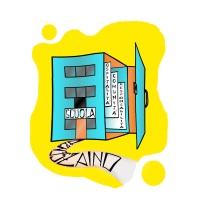 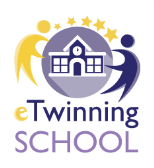 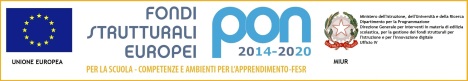      Via  Ten. F. Petrucci, 16 – 05026 Montecastrilli (TR)   Tel./Fax Uff.Segret. 0744 940235 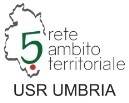 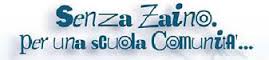  www.comprensivomontecastrilli.edu.it     tric816004@istruzione.itNCognomeNomeIstituto di  servizioMAIL Istituto di  servizioFirmaIngresso 16,00FirmaUscita 19,001BAGNETTICHIARAI.C. ATTIGLIANOTRIC810005@istruzione.it2BARBAROSSACATIUSCIAI C NARNI CENTROtric82100g@istruzione.it3BARCAROLISUSANNAI.C. MONTECASTRILLITric816004@istruzione.it4BARNABEILORENZAI C NARNI CENTROtric82100g@istruzione.it5BUONOMARTINAI C NARNI SCALOtric82000q@istruzione.it6CARITA' MORELLIIRENEISTITUTO OMNICOMP AMELIAtris00600n@istruzione.it7DELLA ROSACONSUELOI.C. ATTIGLIANOTRIC810005@istruzione.itNCognomeNomeIstituto di  servizioMAIL Istituto di  servizioFirmaIngresso 16,00FirmaUscita 19,008FACCIOLOOSVALDOI C NARNI CENTROtric82100g@istruzione.it9GRILLIAMEDEOIST. OMNICOMPR. FABROtric815008@istruzione.it10LUNETTIBARBARAI.C. MONTECASTRILLITric816004@istruzione.it11MATTURRODEBORAHI C NARNI SCALOtric82000q@istruzione.it12PALMESEGIUSEPPE CIROI.C. ALLERONATRIC81700X@istruzione.it13PARACUCCHIROMINAIST. OMNICOMPR. FABROtric815008@istruzione.it14PETTICLAUDIOI.C. ORVIETO - BASCHITric823007@istruzione.it15PIPPIMARTINAI C NARNI CENTROtric82100g@istruzione.it16QUADRACCIAANASTASIAIST OMNICOMPR AMELIAtris00600n@istruzione.it17RICCIELEONORAIST. OMNICOMPR. FABROtric815008@istruzione.it18RUFFINIRITAI.C. ATTIGLIANOTRIC810005@istruzione.it19RUSSOGIUSEPPEI.C. ORVIETO - BASCHITric823007@istruzione.it20SGUILLAMARIA CLAUDIAIST. OMNICOMPR. FABROtric815008@istruzione.it21TURIBBUVALENTINAI.C. ORVIETO MONTECCHIOTric82200b@istruzione.it22VIOLADANIELA BARBARAIST. OMNICOMPR. FABROtric815008@istruzione.it